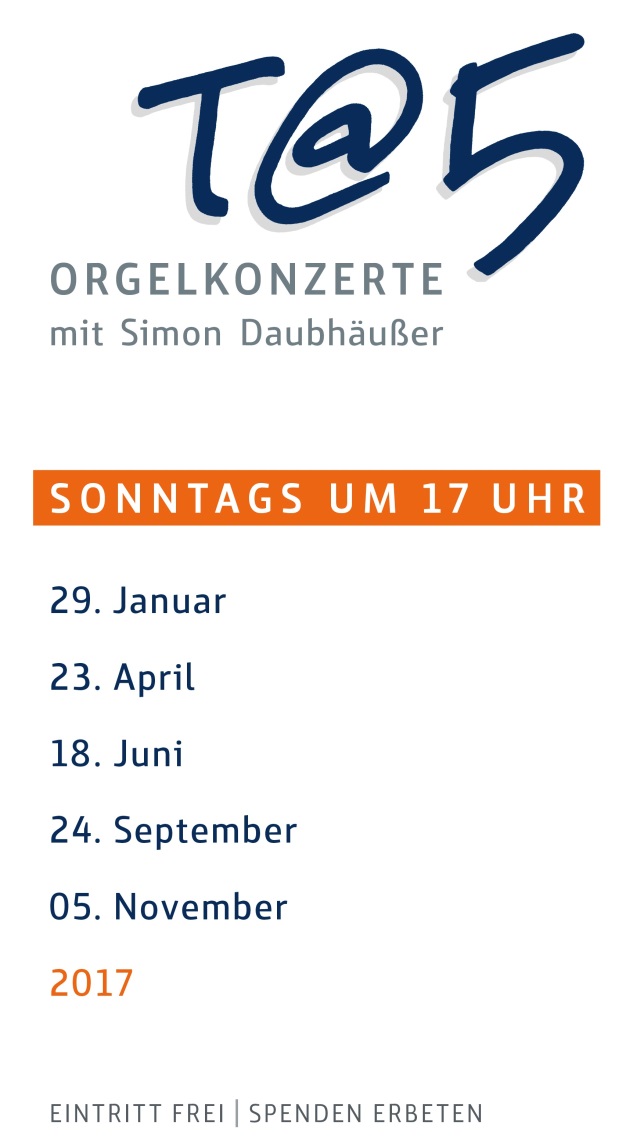 Registrieren Sie sich auf unserer Homepage für den neuen Newsletter Kirchenmusik!Besuchen Sie uns: www.propsteikirche-dortmund.deCharles-Marie Widor (1844-1937)Sinfonie Nr. 6 in g-mollAllegroAdagioIntermezzo  - ScherzoAdagioFinale - Vivace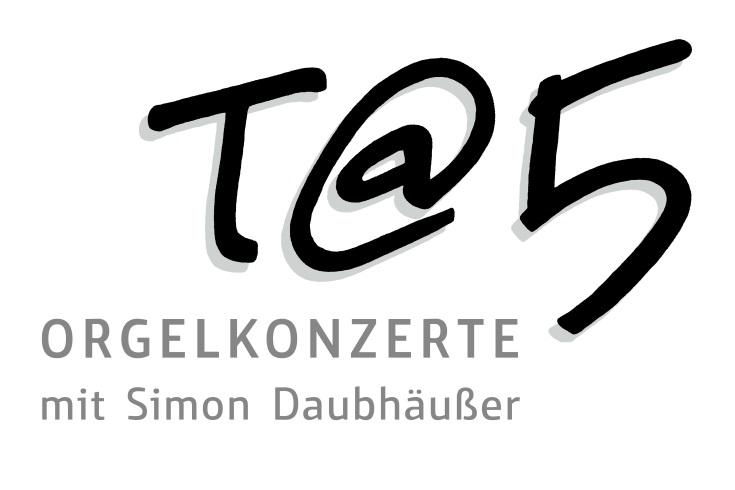 Programm für das zweite Konzert am 23.04.2017(Weißer Sonntag)